Bulletin d'inscription formations AGLAE 2019(à remplir en informatique)Sessions de formationsCochez vos choix (dates, navette) pour la session de formation qui vous intéresse :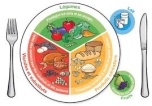 Si le (la) participant(e) suit un régime alimentaire particulier, merci de nous le signaler.EntrepriseParticipant(e)A réception de ce bulletin d’inscription rempli et signé, vous recevrez une convention de formation à retourner sous huitaine.Caractériser une méthode microbiologique selon l’ISO 13843 en vue de sa validationCaractériser une méthode microbiologique selon l’ISO 13843 en vue de sa validationPrix : 900 € HT + TVA en vigueur (20%) soit 1080 € TTCDurée : 2 jours (14 heures)19 – 20 juin 2019Lieu : Hallennes lez HaubourdinNavette (Lille  locaux d’AGLAE) :      OUI je souhaite la prendre      NONNavette (Lille  locaux d’AGLAE) :      OUI je souhaite la prendre      NONEstimer l'incertitude de mesure en microbiologie de l'eauEstimer l'incertitude de mesure en microbiologie de l'eauPrix : 900 € HT + TVA en vigueur (20%) soit 1080 € TTCDurée : 2 jours (14 heures)25 - 26 septembre 2019Lieu : Hallennes lez HaubourdinNavette (Lille  locaux d’AGLAE) :      OUI je souhaite la prendre      NONNavette (Lille  locaux d’AGLAE) :      OUI je souhaite la prendre      NONMettre en place un Contrôle Qualité Interne Quantitatif en microbiologie de l'eau – Mieux exploiter son Contrôle Qualité ExterneMettre en place un Contrôle Qualité Interne Quantitatif en microbiologie de l'eau – Mieux exploiter son Contrôle Qualité ExternePrix : 900 € HT + TVA en vigueur (20%) soit 1080 € TTCDurée : 2 jours (14 heures)9 – 10 octobre 2019Lieu : Hallennes lez HaubourdinNavette (Lille  locaux d’AGLAE) :      OUI je souhaite la prendre      NONNavette (Lille  locaux d’AGLAE) :      OUI je souhaite la prendre      NONRaison sociale :      Adresse :      Code postal :      Téléphone :      N° identifiant TVA :      Personne chargée du dossier : M. Mme MlleNom :      Ville – Pays :      Fax :      N° siret :      Email :      M. Mme MllePrénom :      e-mail :      Téléphone :      Service :      Nom :      Téléphone portable (impératif si vous prenez la navette) :      Fonction :      FacturationEtablissement à facturer, si différent :      Adresse :      Code postal :      Ville – Pays :      Votre n° de bon de commande :      Règlement à FORMANORCi-joint à l’ordre de FORMANOR un chèque deLe règlement sera effectué par un OPCAPaiement à réception de factureCachet de l’entrepriseCachet de l’entrepriseSignatureBulletin à retourner :par mail : contact@association-aglae.frou par fax : + 33 (0)3 20 16 91 41ou par courrier : AGLAE - Parc des Pyramides - 427 rue des Bourreliers – 59 320 Hallennes-lez-Haubourdinpar mail : contact@association-aglae.frou par fax : + 33 (0)3 20 16 91 41ou par courrier : AGLAE - Parc des Pyramides - 427 rue des Bourreliers – 59 320 Hallennes-lez-Haubourdin